Teacher InstructionsCandy Fiber PullObjective: To demonstrate the unique properties of glass by examining the solid-liquid and liquid-solid transitions of a glass-like system.Background Information: Glass is an amorphous solid that is typically brittle and optically transparent. An amorphous solid is any material that has no long-range order of atoms. Crystalline materials (such as a metal) have an orderly arrangement of atoms, while amorphous materials do not (Figure 1). Glass is a unique material because its viscosity slowly decreases as heat is applied until it flows in a similar fashion to water. The temperature at which it transitions from solid to liquid is often referred to as the glass-liquid transition temperature. As the glass is cooled, the viscosity slowly increases. This property allows gaffers (people who ‘blow’ glass) or machines to work with and shape the glass into products such as vases or bottles. If the glass is cooled too quickly, stresses will form in the glass causing it to crack. The glass-liquid reaction is typically reversible, meaning the solid can move to a liquid state and then back to a solid state. The glass-liquid transition of a solid to a liquid state typically occurs due to heating, and the reverse reaction of a liquid to a solid state typically occurs due to cooling or compression.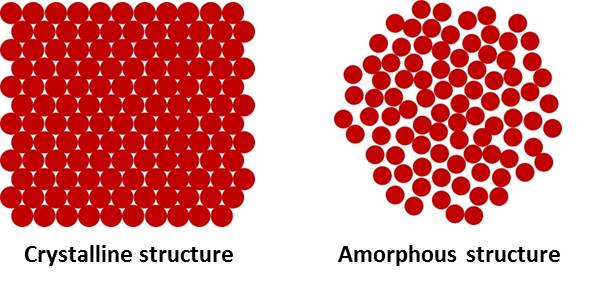 Figure 1. Crystalline vs. amorphous atomic structuresThe term ‘glass’ includes many different materials, some of which you are familiar with. Soda-lime glass – composed primarily of silica (sand) – is used in the production of windows and drinking glasses. Sugar glass – composed of a brittle transparent form of sugar – is used in movies, photographs, and plays to simulate soda-lime glass. It breaks very easily and is less likely to cause injuries, but still has the look and breaking patterns of soda lime glass. Cotton candy and lollipops are two glasses that are made from cane sugar. Cotton candy is made by heating sugar until it reaches a molten state (liquid form) and squeezing it through small holes into a larger bowl that is spinning. The thin sugar fibers solidify almost immediately in the room temperature air and begin to collect on the outer edges of the bowl. When you eat the cotton candy, the heat from your tongue causes the fibers to dissolve into liquid form again. Other candies, such as lollipops and Jolly Ranchers, follow a similar process. Insulation used to keep your house warm in the winter is fiberglass, which is made in a similar fashion to cotton candy. See the Introductory Presentation for additional examples of how glass and the glass-transition temperature are used in real-world applications.Demo Description: During this demo, Jolly Ranchers® will be melted in a beaker using a hot plate. Once the Jolly Ranchers® have reached a molten state, candy fibers can be pulled from the beaker. When a fiber is pulled, it is almost instantly cooled because of the small diameter of the fiber and how cool the air is in relation to the molten Jolly Ranchers®. This simulates the production of glass-like fibers. Keywords: Glass: an amorphous, brittle solid which exhibits a glass-liquid transition when heatedLiquid: fundamental state of matter characterized as having a definite volume, but no shapeSolid: fundamental state of matter characterized by structural rigidityAmorphous: non-crystalline material that lacks a long-range atomic orderGlass-liquid transition: reversible reaction in amorphous materials from a hard, brittle state to a semi-liquid, molten stateMaterials List:Items provided in the kit1 Beaker Beaker tongsItems to be provided by the teacher/schoolHotplate (can also use a microwave if no hotplate is available)Jolly Ranchers®Wooden skewers or popsicle sticks (something to pull fibers with)Safety Precautions: The hot plate and the beaker will get very hot. Caution should be used when handling the beaker during the demo. Allow the beaker and hot plate to cool before cleaning and returning to the kit. It may be helpful to clean some of the Jolly Ranchers® while it is still warm and fluid, but be sure that the beaker is not hot to the touch. If the Jolly Ranchers® cool and harden, they can always be removed with soap and warm water (allow the Jolly Ranchers® to melt away in the warm water rather than trying to scrub it).Instructions:Be sure that the beaker is clean and dry. Place 4-6 Jolly Ranchers® into the beaker. Place the beaker on the hotplate, and set the hotplate to a medium temperature setting.Stir the Jolly Ranchers® while heating for approximately 10-15 minutes. The Jolly Ranchers® should begin to melt into a more fluid form. Note: The Jolly Ranchers® can burn! Pay close attention while melting the Jolly Ranchers® and be sure to stir them throughout the heating process. If they start to burn, reduce the heat (or remove the beaker from the heat) and continue to stir. If you have a microwave available in your classroom, it is easier to heat the Jolly Ranchers® in this fashion. You may have a shorter time period to pull the fibers before the Jolly Ranchers® harden again, but you are less likely to burn them.Once the Jolly Ranchers® are in liquid form, use the wooden skewer/popsicle stick to pull one fiber from the beaker by dipping the skewer into the molten Jolly Ranchers® and removing it slowly.Allow students to take turns pulling fibers. Pick 4-5 students and have each one of them pull a fiber and quickly move away. Have the other students take rough measurements of how long the fiber gets before it breaks. See who can get the longest fiber.Have students compare the flexibility and texture of a short, fat pulled fiber; a long, skinny pulled fiber; and a solid Jolly Rancher®.Demo Delivery Hints: Turning the fiber pulling into a game to see who can get the longest fiber makes this demo fun. Most of the time, it helps to remove the beaker from the hotplate and tilt it so that the fiber doesn’t contact the side of the beaker while the student is moving away. Do not touch the beaker with your bare hands, always use the beaker tongs or hot pads/gloves.The Jolly Ranchers® do take a little time to heat up and turn to a liquid form. This portion of the demo can be started early, and the Jolly Ranchers® can continue to heat while you are explaining the background information and what is going to be done during the demo. Just make sure to stir the Jolly Ranchers® as they are heating. If you have other beakers readily available in your classroom, it is recommended that you use the beaker included in the kit for this lesson only and designate it as a ‘food-only’ beaker. This will allow students to eat the fibers without having to worry about contamination from the beaker. Be sure to clearly label the beaker as ‘food-only’ and thoroughly wash and dry the beaker each time before using it for this lesson.Troubleshooting: It may take some time for the hot plate to heat up. Make sure to test the hot plate prior to the demo to ensure that the heating elements and temperature settings are working correctly (you can do this by placing some water in the beaker and checking to see that it boils after 10-15 minutes of heating on the hot plate). Alternatively, you can melt the Jolly Ranchers® in a microwave if one is available.Cleanup/Replacement parts: This demo can get very messy. The easiest way to clean the beaker is to run hot water over it until all of the sugar is dissolved. Fibers that end up sticking to the desk or floor can also be dissolved by scrubbing with a paper towel moistened with hot water or using a mop with hot water. The used wooden skewers/popsicle sticks should be replaced after every demo. A damp paper towel should also be used to clean the hotplate once it has cooled. Make sure that the beaker and hot plate are clean and dry before returning them to the kit. Should you need to purchase/replace your hotplate, they are available from a variety of different websites, such as Amazon (http://www.amazon.com/Aroma-AHP-303-Single-Plate-Black/dp/B0007QCRNU).Disclaimer: ACerS’ President’s Council of Student Advisors (PCSA) provides these lesson documents in an editable Word format so that teachers may adapt the documents for their classroom needs. The PCSA encourages teachers to download and modify these documents as needed for their own classroom and to provide these documents to other teachers who are interested. As a result, you may not be reading an original version of the document. Original versions of the document may be downloaded from www.ceramics.org/pcsasciencekits . This disclaimer should be present in every version of the document that is shared among teachers.Teacher Discussion QuestionsCandy Fiber PullDiscussion Questions to Ask Before the DemoAsk students what they know about the formation of glass, glass fibers, or glass-like fibers (such as cotton candy)?Discussion: Students most likely will not know much about how glass and glass fibers are made. Describe the process outlined in the Background Information section of the Teacher Instructions.Discussion Questions to Ask During the DemoBefore pulling a fiber for the first time, ask students what they think will happen when you remove some of the Jolly Rancher® from the heat and ‘pull’ a fiber.Discussion: Emphasize the fact that the diameter of the fiber is very small compared to the amount of molten Jolly Ranchers® in the beaker. This facilitates an instant cooling of the Jolly Rancher® fiber as it is removed from the heat and exposed to room temperature air, which causes it to take on a glass-like fiber quality.Have students guess at how long of a fiber they think they can pull.Discussion: If this demo is done correctly, students should be able to pull a fiber that runs a good distance across the room. Most of them will not guess a number this high for the length. The key is to have them move very quickly away from the beaker so that the fiber continues to be pulled, otherwise it will start to sag. Once the fiber makes contact with any other surface (a desk, the floor, etc.), it will not be able to be pulled much longer.Once several fibers have been pulled, ask students to compare the texture and flexibility of the fiber to the solid Jolly Rancher®. Are there any changes in the properties of the fibers as a function of length (i.e. do shorter fibers feel or look different than longer fibers)?Discussion: The fibers should be fairly flexible when they first start to cool, but may start to harden after being at room temperature for a while. In general, the thinner and longer the fiber, the greater the flexibility. The fibers may also have a different texture and color (transparency) compared to the original Jolly Rancher®. Hold a short competition to see who can pull the longest fiber. Discussion: This is best done in groups of 2-3 students. First, have each student (or each group) make a guess at the longest fiber they think will be pulled. Record the guesses on the Student Question Handout. Have one student from each group pull the fiber, while the other students help measure the length of the fiber as it is being pulled. Use a meter stick, or have students walk alongside the fiber being pulled and count the number of steps taken along the length of the fiber. If you have enough space in your classroom, you can have each group take their fiber in a different direction (although this will make for some additional clean-up – a mop and warm water are suggested to help clean the floor if a lot of fibers end up on the floor). This allows all of the fibers to be pulled so that each student can evaluate the other groups’ fibers to determine which is the longest.  Give the student/group with the closest guess to the longest fiber pulled a reward, such as extra Jolly Ranchers® to take home.Discussion Questions to Ask After the DemoAllow the students to eat the fibers that haven’t been in contact with the floor. Ask them what is happening to the fibers as they are eaten.Discussion: Emphasize that the heat from your tongue as well as the pressure of you sucking on the candy will cause the fiber to go from a solid form back to the liquid form. This is the reverse reaction of what happened when they pulled the molten Jolly Ranchers® from the beaker.Disclaimer: ACerS’ President’s Council of Student Advisors (PCSA) provides these lesson documents in an editable Word format so that teachers may adapt the documents for their classroom needs. The PCSA encourages teachers to download and modify these documents as needed for their own classroom and to provide these documents to other teachers who are interested. As a result, you may not be reading an original version of the document. Original versions of the document may be downloaded from www.ceramics.org/pcsasciencekits . This disclaimer should be present in every version of the document that is shared among teachers.Student Question HandoutCandy Fiber PullWhat do you think will happen when you pull some of the molten Jolly Ranchers® out of the beaker?What is the longest length of fiber that you think you can pull?What was the length of the longest fiber pulled?How does the Jolly Rancher® fiber differ (in terms of texture, flexibility, shape, etc.) from the original solid Jolly Rancher®?What happens when you eat the Jolly Rancher® fibers?The American Ceramic Society Materials Science KitsWarranty Disclaimer, Limitation of Liability and Safety DisclaimerNO WARRANTY – DISCLAIMER OF WARRANTYTHE AMERICAN CERAMIC SOCIETY (ACerS), OFFERS THE MATERIALS SCIENCE KITS “AS-IS”, WITH NO WARRANTIES WHATSOEVER, EXPRESS OR IMPLIED, INCLUDING, WITHOUT LIMITATION, WARRANTIES OF MERCHANTABILITY, SAFETY, FITNESS FOR ANY PARTICULAR PURPOSE OR NON-INFRINGEMENT OF PATENTS, COPYRIGHTS OR OTHER PROPRIETARY RIGHTS OF OTHERS.  SOME STATES AND JURISDICTIONS DO NOT ALLOW LIMITATIONS ON IMPLIED WARRANTIES, SO THE ABOVE LIMITATIONS MAY NOT APPLY TO CUSTOMER.  WHEN THE IMPLIED WARRANTIES ARE NOT ALLOWED TO BE EXCLUDED IN THEIR ENTIRETY, THEY WILL BE LIMITED TO THE SHORTEST DURATION PERMITTED UNDER APPLICABLE LAW.  CUSTOMER MAY ALSO HAVE OTHER RIGHTS WHICH VARY FROM STATE TO STATE.WITHOUT LIMITING THE GENERALITY OF THE FOREGOING, ACerS DOES NOT WARRANT THAT EACH MATERIALS SCIENCE KIT IS COMPLETELY ERROR FREE, WILL OPERATE WITHOUT INTERRUPTION, OR IS COMPATIBLE WITH ALL EQUIPMENT AND SOFTWARE CONFIGURATIONS.  CUSTOMER EXPRESSLY ASSUMES ALL RISK FOR USE OF THE MATERIALS SCIENCE KITS.LIMITATION OF LIABILITYTO THE MAXIMUM EXTENT PERMITTED BY LAW, ACerS WILL NOT HAVE ANY LIABILITY OR RESPONSIBILITY TO CUSTOMER FOR DAMAGES OF ANY KIND, INCLUDING SPECIAL, INDIRECT OR CONSEQUENTIAL DAMAGES (INCLUDING, WITHOUT LIMITATION, DAMAGES FOR LOSS OF DATA), ARISING OUT OF OR RESULTING FROM THE MATERIALS SCIENCE KITS, ANY COMPONENT, DOCUMENTATION, SERVICES OR MATERIALS MADE AVAILABLE TO CUSTOMER IN CONNECTION WITH THE MATERIALS SCIENCE KITS OR THE USE OR MODIFICATION OF ANY OF THEM, EVEN IF ACerS HAS BEEN ADVISED OF THE POSSIBILITY OF THE DAMAGES.  IN ANY CASE, ACerS’S AND ITS LICENSORS’ ENTIRE LIABILITY UNDER ANY PROVISION OF THIS AGREEMENT WILL BE LIMITED TO THE AMOUNT ACTUALLY PAID BY CUSTOMER TO ACerS FOR THE PRODUCT OR TEN DOLLARS ($10.00), WHICHEVER IS GREATER. Some states do not allow the limitation or exclusion of liability for incidental or consequential damages, or have legislation which restricts the limitation or exclusion of liability, so the above limitation may not apply to Customer.CALIFORNIA RESIDENTSCalifornia Residents: I understand that I am waiving rights with respect to claims that are at this time unknown or unsuspected, and in accordance with such waiver, I acknowledge that I have read and understand, and I hereby expressly waive, the benefits of section 1542 of the civil code of California, and any similar law of any state, country or territory, which provides as follows: “A general release does not extend to claims which the creditor does not know or suspect to exist in his or her favor at the time of executing the release, which if known by him or her must have materially affected his or her settlement with the debtor.”Materials Science Safety Disclaimer The materials science kits contain lessons that are believed to be reliable regarding the safe use and handling of these materials in laboratories and student classrooms. ACerS, however, does not represent or warrant in this, or in any other publication, to specify minimum safety or legal standards or to address all of the compliance requirements, risks, or safety problems associated with the handling of hazardous materials, their use, or the methods prescribed for using them in laboratories or classrooms. This information is intended to serve only as a beginning point for information and should not be construed as containing all the necessary compliance, safety, or warning information, nor should it be construed as representing the policy of ACerS.  The kits should be used by minors (under 18) only with adult supervision.Without limiting the generality of the foregoing disclaimers, no warranty, guarantee, or other form of representation is made by ACerS as to the accuracy or sufficiency of the information and guidelines included with the materials science kits, and ACerS assumes no liability or responsibility concerning the use of such instructions and guidelines for any purpose.  It is the responsibility of the users of these materials to consult and comply with pertinent local, state, and federal laws, regulations, and standards with respect to the handling of materials.  Users of the materials science kits should consult with the school’s legal counsel or other professional advisers about the applicable laws, safety issues, and compliance issues for the storage of materials and the methods for using the materials in school classrooms and laboratories.This disclaimer applies to any liability that is, or may be incurred by, or on behalf of the institutions that use the materials science kits; incluidng, without limitation, the faculties, students, or prospective students of those institutions; and any member of the public at large; and includes, but is not limited to, a full disclaimer of any liability that may be incurred with respect to possible inadequate safety procedures taken by any user. 